Centre européen d’études bourguignonnes(xive-xvie s.)Secrétariat généralUniversité de LiègeDépartement des Sciences Historiques / Transitions. Unité de recherches sur le Moyen Âge & Quai Roosevelt, 1B, B-4000 Liège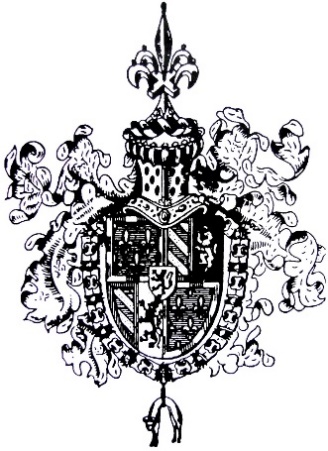 En partenariat avec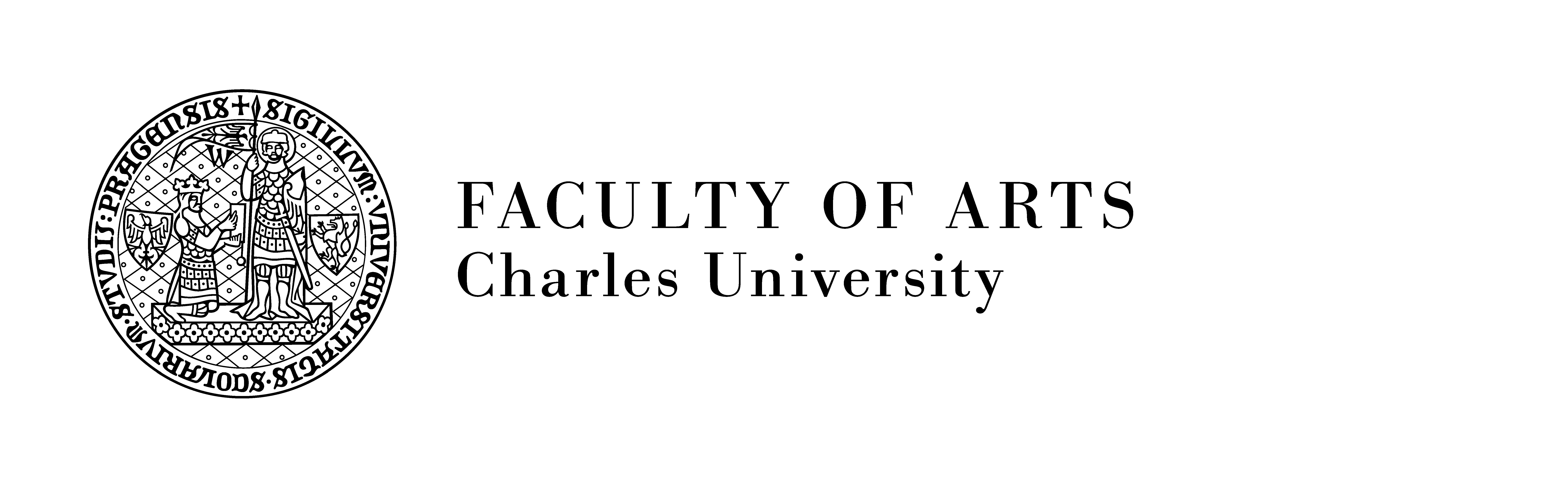 Avec le soutien de  pour la protectiondu patrimoine culturel, historique et artisanal (Lausanne)Contestations, subversions et altérités aux xive-xvie siècles60e RencontresPrague, 19-22 septembre 2019Les communications seront impérativement limitées à 30 minutes – Les orateurs sont priés de faire connaître très précisément leurs besoins éventuels en matière de projections.ATTENTION : Nous rappelons à ceux de nos membres qui participeront à ces Rencontres de ne pas oublier de changer leurs euros en couronnes tchèques afin de bénéficier d’un taux de change plus avantageux.Jeudi 19 septembre(8h00 : Comité exécutif – Salle 201)Faculté des Lettres, Université Charles (nám. Jana Palacha 2) – Salle 200Dès 09h00	Accueil des participants09h30	Mot de bienvenue par Michal Pullmann, Doyen de  des Lettres	Réponse au nom du CEÉB par S.A.S. le Duc Léopold d’Arenberg, Président du CentreCommunications (10h00-12h30)Valérie Toureille (Cergy-Pontoise) et Élodie Lecuppre-Desjardin (Lille), Servir ou trahir : la réaction des grands féodaux face aux innovations étatiques, de  à  du Bien publicPauseAdrien Carbonnet (Paris), La subversion à l’origine de la révolte : Louis XI face aux soulèvements urbains (1461-1483)Alexandre Goderniaux (Liège), Contester l’autorité royale ou appeler au régicide ? L’argumentation et la construction du discours contre Henri III dans les libelles de  parisienne (janvier-août 1589)Pause-déjeuner (libre) – reprise à 14h00Communications (14h00-16h45)Susana Guijarro (Santander), Religious practices and doctrinal deviations as away of contestation to the Ecclesiastical Reform in Late Medieval CastileVsevolod Ioffé (Paris), In loco sacro manus violentas injecit… Les violations de l’espace sacré dans le quartier universitaire à Paris aux xive-xve sièclesPauseAndrew Murray (Chesterfield), Urban Rebellion and the Ideology of the "Common Good" in Philip the Bold’s OrdinancesJean-Marie Cauchies (Bruxelles), Hérésies et « fondements de l’État ». Rigueur et répression par la loi dans les Pays-Bas aux xvie-xviie siècles17h15	Visite du département des manuscrits du Klementinum – Bibliothèque nationale tchèque, par Jan Vojtisek, ConservateurVendredi 20 septembreFaculté des Lettres, Université Charles (nám. Jana Palacha 2) – Salle 20009h00Communications (09h00-12h00)Michelle Bubenicek (Besançon / Paris), Communautés villageoises en rébellion contre Philippe le Hardi, duc-comte de Bourgogne (1384-1404) : l’espace jurassien, zone de résistance à l’autorité princière du duc-comte de Bourgogne ?Julien Lagalice (Besançon), Contre l’hosneur du duc. Subversions, offenses et rébellion dans le comté de Bourgogne (xive-xve siècles)PauseRudi Beaulant (Dijon), Contester l’autorité urbaine et princière à Dijon à la fin du Moyen ÂgePierre Brugnon (Avignon), Grand dangier en pourai subvenir. Contestation politique et altérité des identités nobiliaires (Savoie, xive-xve siècles)Pause-déjeuner (libre) – reprise à 14h00Communications (14h00-17h00)Vaclav Drska (Prague), La hayne et inimité que les Franchois, noz ennemis, ont a nous. Les derniers ducs de Bourgogne comme princes d’Empire sur le chemin de la souverainetéJean-Marie Yante (Louvain-la-Neuve), Grèves, séditions urbaines et déviances prolétariennes : des failles du système corporatif ? Le cas des Pays-Bas (xiiie-xve siècles)PauseHanno Wijsman (Paris), Détecter des contestations par les bibliothèques : contenus et styles des manuscritsJonathan Dumont (Lille / Vienne), Contestations mythologiques à l’époque du premier voyage en Espagne de Charles de Habsbourg (1517-1520)18h00		Visite du quartier de Malá Strana, par Jaroslav Svátek (Université Charles)19h30		Repas officiel du CEÉBSamedi 21 septembreCloître d’Emmaüs – Ancien réfectoire9h00Communications (09h00-12h30)Jaroslav Svátek (Prague), Jean de Wavrin, Jean de Stavelot et d’autres « Bourguignons » à la deuxième croisade contre l’hérésie des « Praguois » en 1421Martin Nejedlý (Prague), La révolution hussite comme subversion et altérité sous la plume de quelques auteurs bourguignonsPauseBertrand Schnerb (Lille), Jan Zizka à la cour de Bourgogne ?Assemblée générale statutaire du CEÉBPause-déjeuner (libre) – reprise à 14h0014h00	Visite du cloître d’Emmaüs, par Jan Dienstbier (Institut d’Histoire de l’Art, Académie des Sciences)Communications (15h00-18h00)Jan Dienstbier (Prague), Burgundian inspiration in the post-Hussite Bohemian art ?Alexandra Velissariou (Dunkerque / Boulogne-sur-Mer), Les surprises du voyage : images insolites de l’Autre dans le récit de pèlerinage bourguignonPauseChristiane Raynaud (Aix-en-Provence / Marseille), Contestations et subversions en temps de guerre : les exempla majorum au xve siècleAudrey Pennel (Dijon), L’image du candaulisme et sa relecture morale, dans les manuscrits du Des cas des nobles hommes et femmes de Laurent de Premierfait, à la fin du Moyen ÂgeRepas libreDimanche 22 septembre9h30	Visite du château de Prague, par Jaroslav Svátek (Université Charles)Pause-déjeuner (libre)14h30	Visite de  de Prague